Приложение № 1УТВЕРЖДЕНОПриказом генерального директораот  31.05.2019 №486ПОЛОЖЕНИЕ О выявлении и урегулировании конфликта интересовв АО «Красноярский машиностроительный завод»Общие положенияПоложение о выявлении и урегулировании конфликта интересов в АО «Красноярский машиностроительный завод» устанавливает порядок выявления и урегулирования конфликтов интересов, возникающих у работников организации в ходе выполнения ими трудовых обязанностей.Своевременное выявление конфликта интересов в деятельности работников АО «Красноярский машиностроительный завод» является одним из ключевых элементов предотвращения коррупционных правонарушений.Действие Положения распространяется на работников Общества замещающих должности согласно перечню, утвержденному приказом генерального директора.Положение разработано в соответствии с требованиями следующих документов:Федерального закона от 25 декабря 2008 г. № 273 «О противодействии коррупции»;Уголовного кодекса Российской Федерации;Кодекса об административных правонарушениях Российской Федерации;Федерального закона от 26 декабря 1995 г. № 208-ФЗ «Об акционерных обществах»;Антикоррупционной политики АО «Красмаш»;Кодекса этики и служебного поведения работников АО «Красмаш».Используемые в положении понятия и определения.Коррупция - злоупотребление служебным положением, дача взятки, получение взятки, злоупотребление полномочиями, коммерческий подкуп либо иное незаконное использование физическим лицом своего должностного положения вопреки законным интересам общества и государства в целях получения выгоды в виде денег, ценностей, иного имущества или услуг имущественного характера, иных имущественных прав для себя или для третьих лиц либо незаконное предоставление такой выгоды указанному лицу другими физическими лицами. Коррупцией также является совершение перечисленных деяний от имени или в интересах юридического лица (п. 1 ст. 1 Федерального закона от 25 декабря 2008 г. № 273-ФЗ «О противодействии коррупции»).Контрагент - любое российское или иностранное юридическое или физическое лицо, с которым предприятие вступает в договорные отношения, за исключением трудовых отношений.Взятка - получение должностным лицом, иностранным должностным лицом либо должностным лицом публичной международной организации лично или через посредника денег, ценных бумаг, иного имущества либо в виде незаконных оказанных ему услуг имущественного характера, предоставления иных имущественных прав за совершение действий (бездействие) в пользу взяткодателя или представляемых им лиц, если такие действия (бездействие) входят в служебные полномочия должностного лица либо если оно в силу должностного положения может способствовать таким действиям (бездействию), а равно за общее покровительство или попустительство по службе.Коммерческий подкуп - незаконная передача лицу, выполняющему управленческие функции в коммерческой или иной организации, денег, ценных бумаг, иного имущества, оказание ему услуг имущественного характера, предоставление иных имущественных прав за совершение действий (бездействие) в интересах дающего в связи с занимаемым этим лицом служебным положением (ч. 1 ст. 204 Уголовного кодекса Российской Федерации).Предконфликтная ситуация - ситуация, при которой у сотрудников АО «Красмаш», а также Заказчика/Организатора закупок или его представителей, при осуществлении ими своей служебной или профессиональной деятельности возникает личная заинтересованность, которая может привести к конфликту интересов.Конфликт интересов - ситуация, при которой личная заинтересованность (прямая или косвенная) работника (представителя организации) влияет или может повлиять на надлежащее исполнение им должностных (трудовых) обязанностей и при которой возникает или может возникнуть противоречие между личной заинтересованностью работника (представителя организации) и правами и законными интересами организации, способное привести к причинению вреда правам и законным интересам, имуществу и (или) деловой репутации организации, работником (представителем организации) которой он является.Личная заинтересованность работника (представителя организации) - заинтересованность работника (представителя организации), связанная с возможностью получения работником (представителем организации) при исполнении должностных обязанностей доходов в виде денег, ценностей, иного имущества или услуг имущественного характера, иных имущественных прав для себя или для третьих лиц.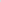 Аффилированные лица - физические и юридические лица, способные оказывать влияние на деятельность Общества, признанные таковыми в соответствии с ФЗ «Об акционерных обществах».Цели и задачи положенияПоложение разработано и утверждено с целью регулирования и предотвращения конфликта интересов в деятельности своих работников (а значит и возможных негативных последствий конфликта интересов для Общества).Основной задачей данного Положения является ограничение влияния частных интересов, личной заинтересованности работников на реализуемые ими трудовые функции, принимаемые деловые решения.Принципы управления конфликтом интересовОсновные принципы управления конфликтом интересов в АО «Красмаш»:обязательность раскрытия сведений о реальном или потенциальном конфликте интересов;индивидуальное рассмотрение и оценка репутационных рисков для учреждения при выявлении каждого конфликта интересов и его урегулирование;конфиденциальность процесса раскрытия сведений о конфликте интересов и процесса его урегулирования;соблюдение баланса интересов предприятия и работника при урегулировании конфликта интересов;защита работника от преследования в связи с сообщением о конфликте интересов, который был своевременно раскрыт работником и урегулирован (предотвращен) предприятием.Обязанности работников в связи с раскрытием конфликта интересовПоложением устанавливаются следующие обязанности работников в связи с раскрытием и урегулированием конфликта интересов:незамедлительно ставить в известность непосредственного руководителя и/или комиссию по противодействию коррупции о возникновении конфликта интересов, угрозы финансовым и иным интересам Общества, возникновении у них сторонних личных и деловых интересов, иной трудовой деятельности или собственного бизнеса в процессе трудовой деятельности в Обществе, получении предложения и/или принятии решения о переходе на работу в другую организацию, с которой Общество имеет деловые связи или находится в конкурентном положении;информировать непосредственного руководителя об осуществлении иной трудовой деятельности (ведении бизнеса) или желании заняться дополнительной деятельностью;при наличии у них бизнес-деятельности ориентировать родственников и круг дружеских связей на недопустимость создания конфликта интересов с Обществом вследствие семейных и иных обстоятельств;  при принятии решений по деловым вопросам и выполнении своих трудовых обязанностей руководствоваться интересами Общества — без учета своих личных интересов, интересов своих родственников и друзей;  стремиться к увеличению общей прибыльности, как путем увеличения доходов, так и путем снижения издержек;  избегать финансовых и иных деловых связей, а также участия в совместной работе с организациями, бизнес которых может стать причиной возникновения конфликта интересов и мешать эффективной деятельности Общества;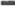 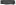 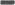 избегать иных ситуаций и обстоятельств, которые могут привести к конфликту интересов;  раскрывать возникший (реальный) или потенциальный конфликт интересов;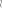 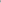 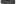 содействовать урегулированию возникшего конфликта интересов.Порядок раскрытия конфликта интересов и его урегулированияПроцедура раскрытия конфликта интересов доводится до сведения всех работников Общества. Устанавливаются следующие виды раскрытия конфликта интересов, в том числе:раскрытие сведений о конфликте интересов при приеме на работу;раскрытие сведений о конфликте интересов при назначении на новую должность;разовое раскрытие сведений по мере возникновения ситуаций конфликта интересов.Работник обязан принимать меры по недопущению любой возможности возникновения конфликта интересов, в целях чего обязан уведомить своего непосредственного начальника и о возникшем конфликте интересов или о возможности его возникновения, как только ему станет об этом известно.Раскрытие сведений о конфликте интересов осуществляется в письменной форме, путем оформления на имя генерального директора Общества уведомления (приложение № 1).Допускается первоначальное раскрытие конфликта интересов в устной форме с последующей фиксацией в письменном виде.Общество берет на себя обязательство конфиденциального рассмотрения представленных сведений и урегулирования конфликта интересов.В уведомлении указывается:фамилия, имя, отчество работника, направившего уведомление;занимаемая должность, наименование структурного подразделения, в котором работник осуществляет профессиональную деятельность;информация о ситуации, при которой личная заинтересованность (прямая или косвенная) работника влияет или может повлиять на надлежащее исполнение им своих должностных обязанностей, и при которой возникает или может возникнуть противоречие между личной заинтересованностью работника и правами и законными интересами граждан, организаций, общества, государства, способное привести к причинению вреда правам и законным интересам граждан, организаций, общества, государства (излагается в свободной форме);информация о личной заинтересованности работника, которая влияет или может повлиять на надлежащее исполнение им должностных обязанностей, о возможности получения работником при исполнении должностных обязанностей доходов в виде денег, ценностей, иного имущества или услуг имущественного характера, иных имущественных прав для себя или для третьих лиц;дата подачи уведомления.Уведомление, заполняется и подписывается лично сотрудником.Указанное в п. 5.3. уведомление работника передается в бюро экономической безопасности и противодействия коррупции для регистрации в журнале учета уведомлений о возникновении конфликта интересов (приложении № 2).Зарегистрированное уведомление предоставляется заместителем генерального директора – директором службы безопасности генеральному директору Общества в трёхдневный срок с момента его регистрации.Проверка содержащихся в уведомлении сведений проводится по решению генерального директора Общества.Организация и проведение проверки, содержащихся в уведомлении сведений, проводится работниками бюро экономической безопасности и противодействия коррупции в месячный срок. Срок проверки может быть продлен до двух месяцев по решению генерального директора Общества. Материалы проверки передаются заместителю генерального директора – директору службы безопасности для рассмотрения на комиссии по противодействию коррупции и урегулированию конфликтов интересов, с целью оценки серьезности возникающих для предприятия рисков и выбора наиболее подходящей формы урегулирования конфликта интересов.По результатам рассмотрения комиссия может прийти к выводу, что ситуация, сведения о которой были представлены работником, не является конфликтом интересов и, как следствие, не нуждается в специальных способах урегулирования.В иных случаях может быть принято одно из следующих решений:ограничение доступа работника к конкретной информации, которая может затрагивать личные интересы работника;добровольный отказ работника или его отстранение (постоянное или временное) от участия в обсуждении и процессе принятия решений по вопросам, которые находятся или могут оказаться под влиянием конфликта интересов;пересмотр и изменение функциональных обязанностей работника;  перевод работника на должность, предусматривающую выполнение функциональных обязанностей, не связанных с конфликтом интересов;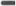 отказ работника от своего личного интереса, порождающего конфликт с интересами Общества;увольнение работника по инициативе работника;	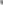 увольнение работника по инициативе работодателя за совершение дисциплинарного проступка, то есть за неисполнение или ненадлежащее исполнение работником по его вине возложенных на него трудовых обязанностей;иные формы его урегулирования.При разрешении имеющегося конфликта интересов следует выбрать наиболее «мягкую» меру урегулирования из возможных с учетом существующих обстоятельств. Более жесткие меры следует использовать только в случае, когда это вызвано реальной необходимостью или в случае, если более «мягкие» меры оказались недостаточно эффективными. При принятии решения о выборе конкретного метода разрешения конфликта интересов важно учитывать значимость личного интереса работника и вероятность того, что этот личный интерес будет реализован в ущерб интересам Общества.Решение комиссии оформляется протоколом и предоставляется председателем генеральному директору Общества. Решения комиссии носят рекомендательный характер.Окончательное решение о способе разрешения возникшего (имеющегося) конфликта интересов, если он действительно имеет место, принимает генеральный директор.Ответственные за несоблюдение настоящего Положения.Согласно части 1 статьи 13 Федерального закона «О противодействии коррупции» граждане Российской Федерации за совершение коррупционных правонарушений несут уголовную, административную, гражданско-правовую и дисциплинарную ответственность в соответствии с законодательством Российской Федерации.В соответствии со статьёй 192 ТК РФ к работнику могут быть применены следующие дисциплинарные взыскная:замечание;выговор;увольнение:в случае совершения виновных действий работником, непосредственно обслуживающим денежные или товарные ценности, если эти действия дают основание для утраты доверия к нему со стороны работодателя;в случаях, когда виновные действия, дающие основания для утраты доверия, совершены работником по месту работы и в связи с исполнением им трудовых обязанностей.Заключительные положенияНастоящее Положение утверждается приказом генерального директора Общества и вступает в силу с момента его утверждения.С учетом произошедших изменений в антикоррупционном законодательстве, в настоящее Положение могут быть внесены необходимые изменения и дополнения. Внесение изменений и дополнений в настоящее Положение осуществляется в порядке, установленном внутренними документами Общества.Настоящее Положение действует до принятия нового Положения или отмены настоящего Положения.Начальник бюроэкономической безопасностии противодействия коррупции					А.Ю. КузнецовПриложение 1к Положению о выявлении иурегулировании конфликта интересовв АО «Красмаш»Генеральному директору АО «Красмаш»(инициалы, фамилия)от(фамилия, имя, отчество работника, наименование должности,структурного подразделения)УВЕДОМЛЕНИЕВ соответствии с Федеральным законом Российской Федерации от 25.12.2008 № 273-ФЗ «О противодействии коррупции» я, (фамилия, имя, отчество работника)настоящим уведомляю о возникновении (возможном возникновении) конфликта интересов, а именно(перечислить, в чем выражается конфликт интересов)Дата, личная подпись работника